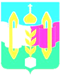 Российская ФедерацияИркутская областьУсольского районного муниципального образованияА Д М И Н И С Т Р А Ц И Я  Городского поселенияТельминского муниципального образования П О С Т А Н О В Л Е Н И Е От    24.09.2021 г.	                                                                                  №199р.п. ТельмаОб утверждении предварительных итогов социально-экономического развития Тельминского муниципального образования за 8 месяцев 2021 года и ожидаемые итоги социально-экономического развития Тельминского муниципального образования за 2021 год.В целях разработки проекта бюджета городского поселения Тельминского муниципального образования на 2022-2024 гг., в соответствии с требованием Бюджетного Кодекса  Российской Федерации,  «Положения о порядке и сроках составления проекта бюджета Администрации городского поселения Тельминского муниципального  и порядке работы над документами и материалами, представляемыми в Думу  городского поселения Тельминского муниципального образования» руководствуясь ст.ст. 23, 46 Устава Тельминского муниципального образования, администрация городского поселения Тельминского муниципального образования,ПОСТАНОВЛЯЕТ:1. Утвердить прилагаемые предварительные итоги социально-экономического развития Тельминского муниципального образования за 8 месяцев 2021 года и ожидаемые итоги социально-экономического развития Тельминского муниципального образования.2. Настоящее постановление подлежит официальному опубликованию в газете «Новости» и размещению на официальном сайте органов местного самоуправления Тельминского муниципального образования в информационно-телекоммуникационной сети «Интернет» по адресу gp-telminskoe.ru.И. о. главы  городскогопоселения Тельминскогомуниципального образования                                                          И.В.ЛисецкаяПриложение к постановлению Администрации городского поселения Тельминского муниципального образования от 24 сентября 2021 года № 199Предварительные итоги социально-экономического развития Тельминского муниципального образования за 8 месяцев 2021 года и ожидаемые итоги социально-экономического развития Тельминского муниципального образования за 2021 год.Анализ итогов социально-экономического развития городского поселения Тельминского муниципального  образования за 8 месяцев 2021 г.:- в отчетном периоде доходов в бюджет городского поселения Тельминского муниципального образования поступило 22432,9 тыс. руб (на 01 сентября 2021 г.)- налоговые и неналоговые доходы составили 8145,9 тыс.руб.-поступление доходов от НДФЛ составляет 3136,5 тыс.руб.-обеспеченность доходами на душу населения за отчетный период составила 4,155 тыс.руб.По предварительной оценке, выручка от реализации продукции, работ, услуг ожидается на уровне 974,05 тыс.руб.Объем отгруженных товаров собственного производства, выполненных работ и услуг ожидается на уровне 974,05 тыс. руб.За январь- август 2021 года среднемесячная  заработная плата в Тельминском муниципальном образовании составила  39,249 тыс. руб.Фонд заработной платы работников предприятий и организаций всех форм собственности городского поселения Тельминского муниципального образования составила   241269,23 тыс. руб.По оценочным данным в 2021 году среднесписочная численность работающих составит  617,7  человек.Уровень регистрируемой безработицы (к трудоспособному населению) на конец 2021 года может составить  0,83  %